Vragenlijst voor ouders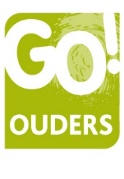 Thema: schoolkostenIk voel mij voldoende geïnformeerd over wat een schooljaar gaat kosten.Helemaal akkoordAkkoordNiet akkoordHelemaal niet akkoordNiet van toepassingIk voel mij voldoende geïnformeerd over de verschillende afbetalingsmogelijkheden.Helemaal akkoordAkkoordNiet akkoordHelemaal niet akkoordNiet van toepassingIk voel mij voldoende geïnformeerd over de verschillende spaarplannen.Helemaal akkoordAkkoordNiet akkoordHelemaal niet akkoordNiet van toepassingIk voel mij voldoende geïnformeerd over de sancties bij het niet betalen van schoolfacturen.Helemaal akkoordAkkoordNiet akkoordHelemaal niet akkoordNiet van toepassingIk weet wie ik kan aanspreken wanneer ik problemen ervaar met het betalen van schoolfacturen.Helemaal akkoordAkkoordNiet akkoordHelemaal niet akkoordNiet van toepassingIk vertrouw de school voldoende om vragen te stellen rond schoolkosten, indien nodig.Helemaal akkoordAkkoordNiet akkoordHelemaal niet akkoordNiet van toepassingDe school doet moeite om de kosten te verlagen.Helemaal akkoordAkkoordNiet akkoordHelemaal niet akkoordNiet van toepassingDe schoolfacturen komen op gepaste momenten doorheen het schooljaar.Helemaal akkoordAkkoordNiet akkoordHelemaal niet akkoordNiet van toepassingWat kan er volgens jou beter?……………………………………………………………………………………………………………………………………………………………………………………………………………………………………………………………………………………………………………………………………………………………………………………………………………………………………………………………………………………………………………………………………………………………………………………………………………………………………………………Heb je nog andere opmerkingen?………………………………………………………………………………………………………………………………………………………………………………………………………………………………………………………………………………………………………………………………………………………………………………………………………………………………………………………………………………………Bedankt voor jouw mening! 